國際企業研究所深圳港澳參訪國際學術交流相關事宜本校國企所於103年4月21日由蕭榮烈所長帶領全體師生18人參訪澳門大學，103年4月22日參訪北京大學匯豐商學院，及103年4月23日參訪深圳證券交易所和鼎寶宏集團所屬LED廠商。藉由參訪澳門大學、北京大學匯豐商學院、深圳交易所及鼎寶宏集團所屬LED公司，使本所師生深刻體認到教學與研究中資源之整合及運用、北京大學匯豐商學院經濟與管理的相輔相成、深圳證券交易所對於證券交易的組織與管理，及鼎寶宏集團所屬LED公司的優異生產線管理。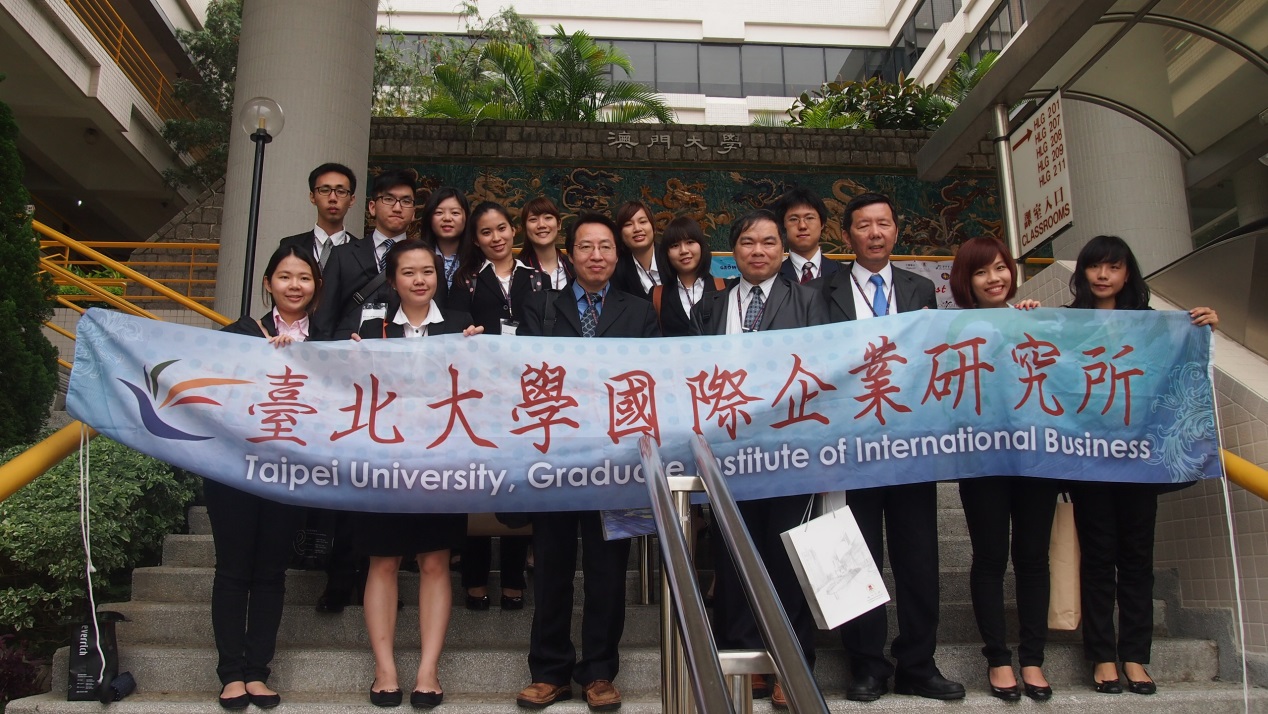 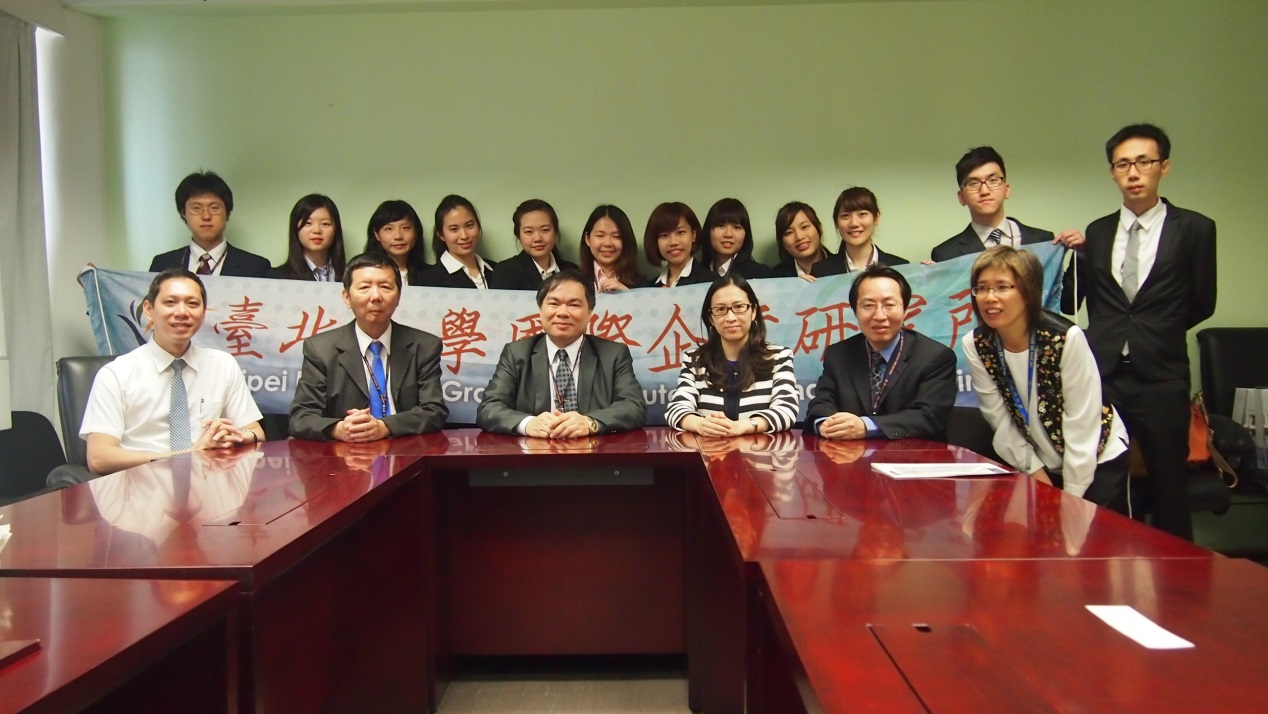 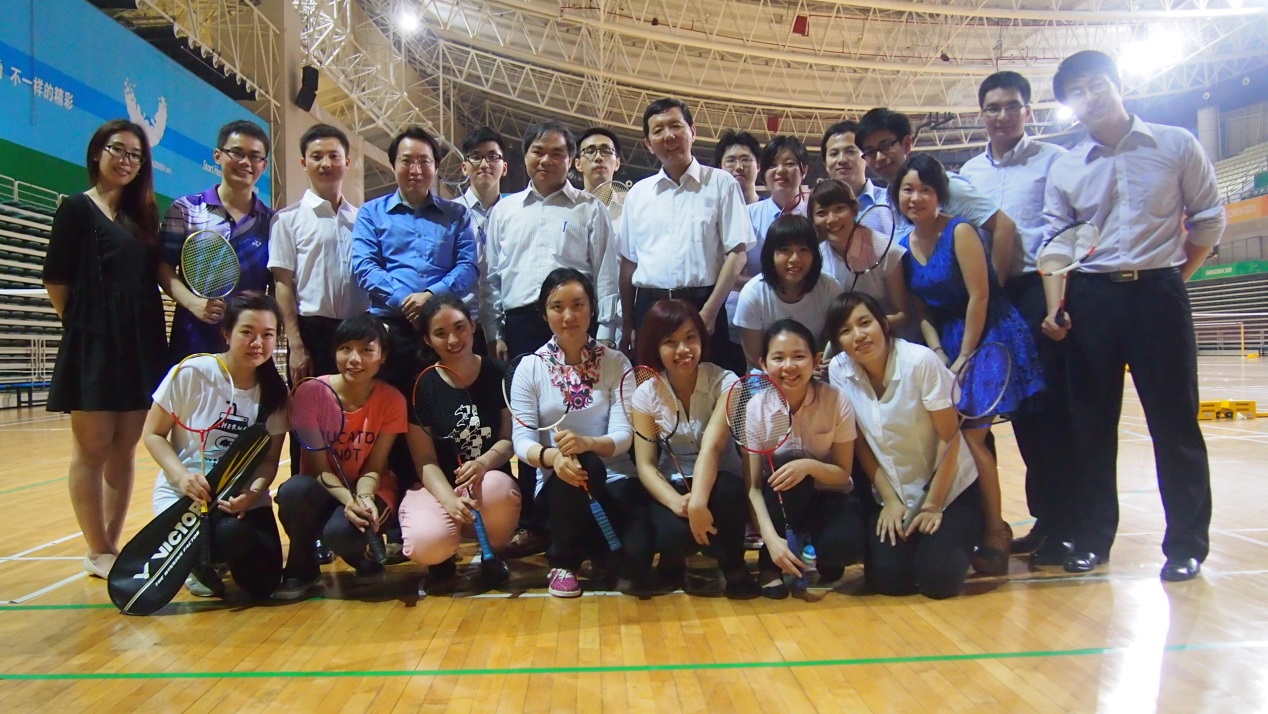 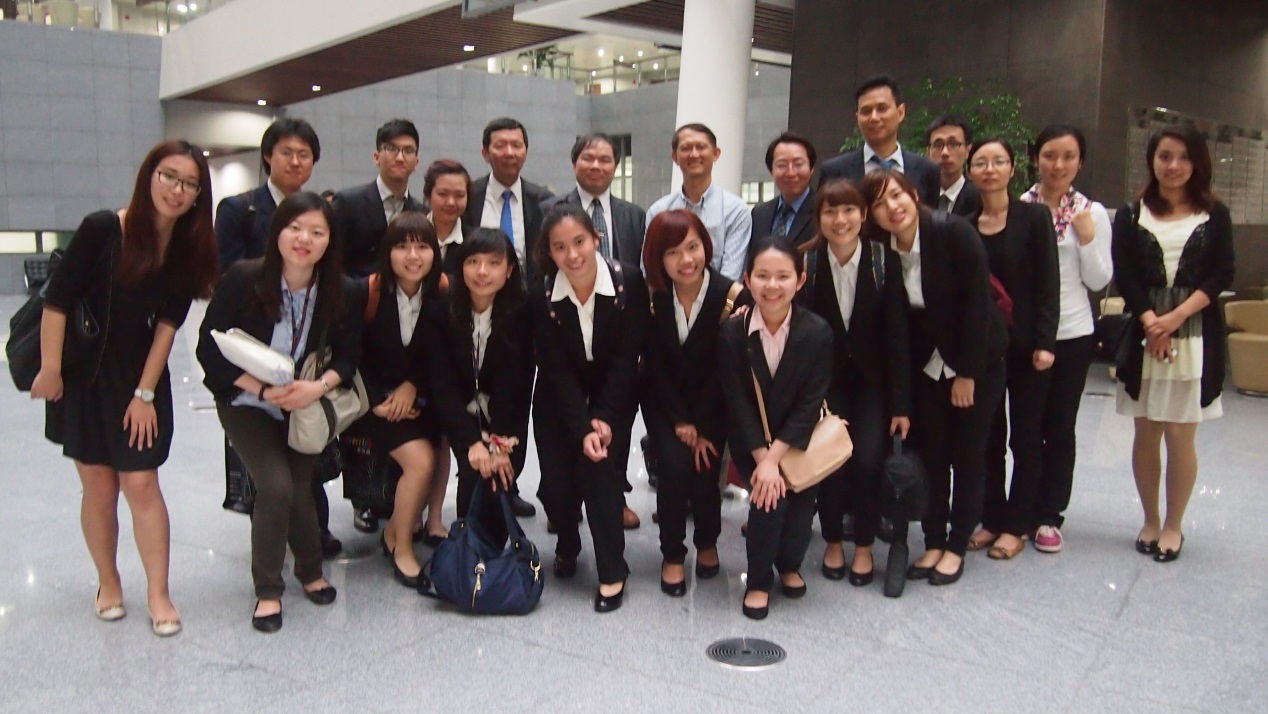 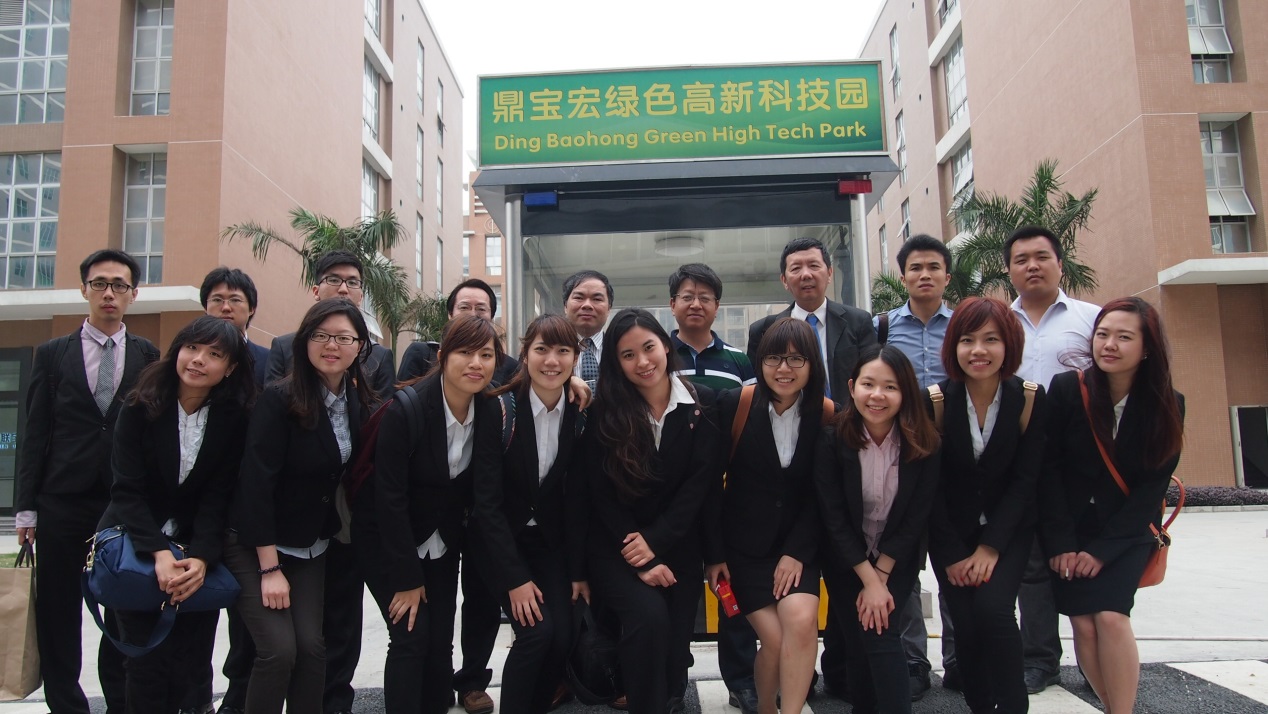 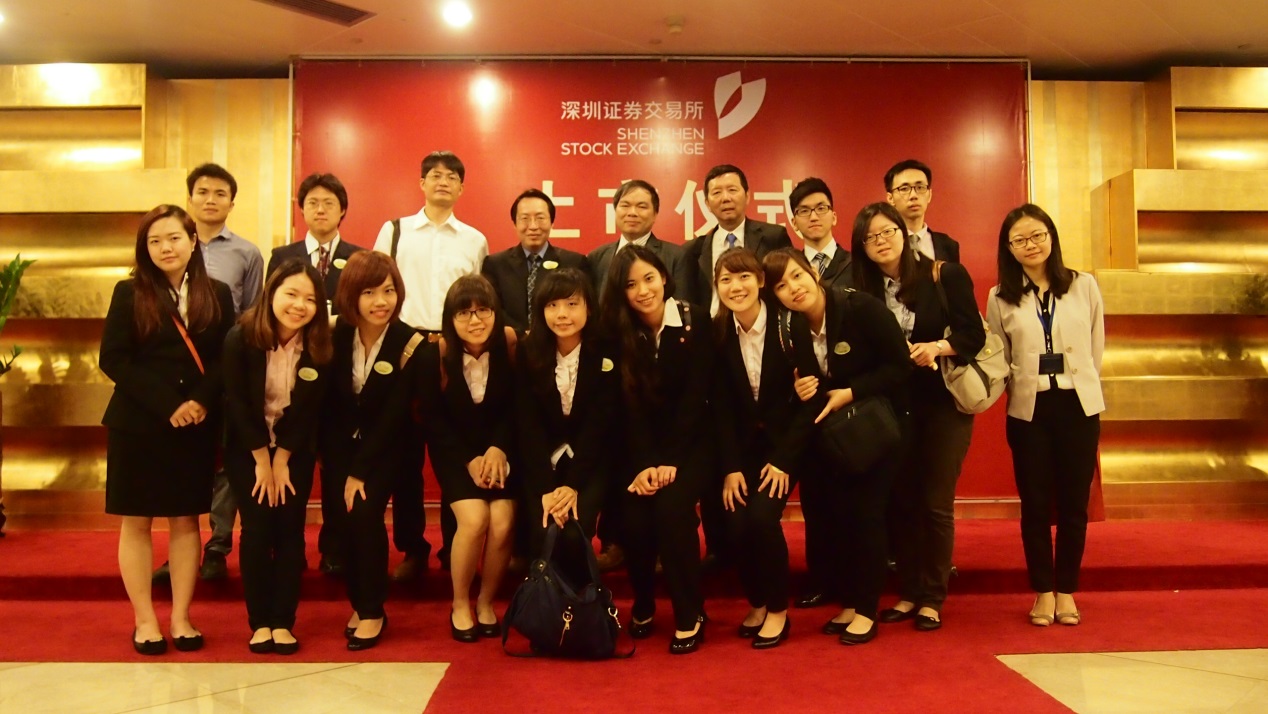 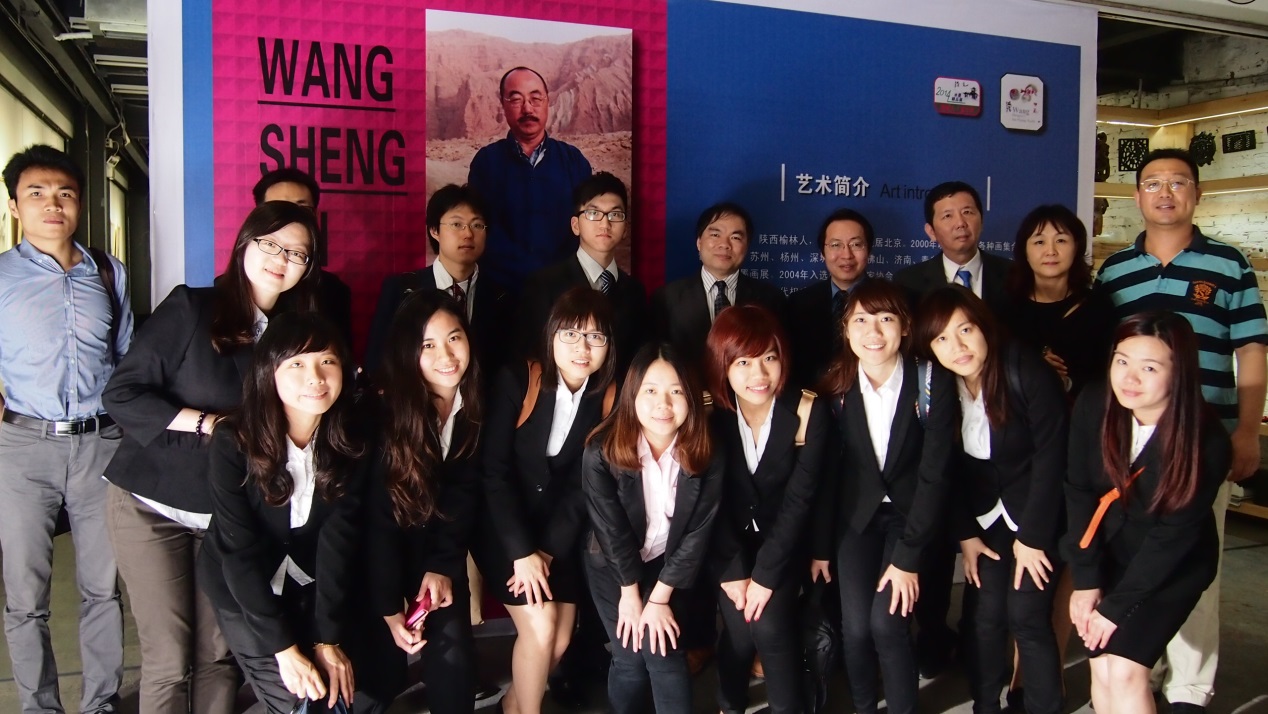 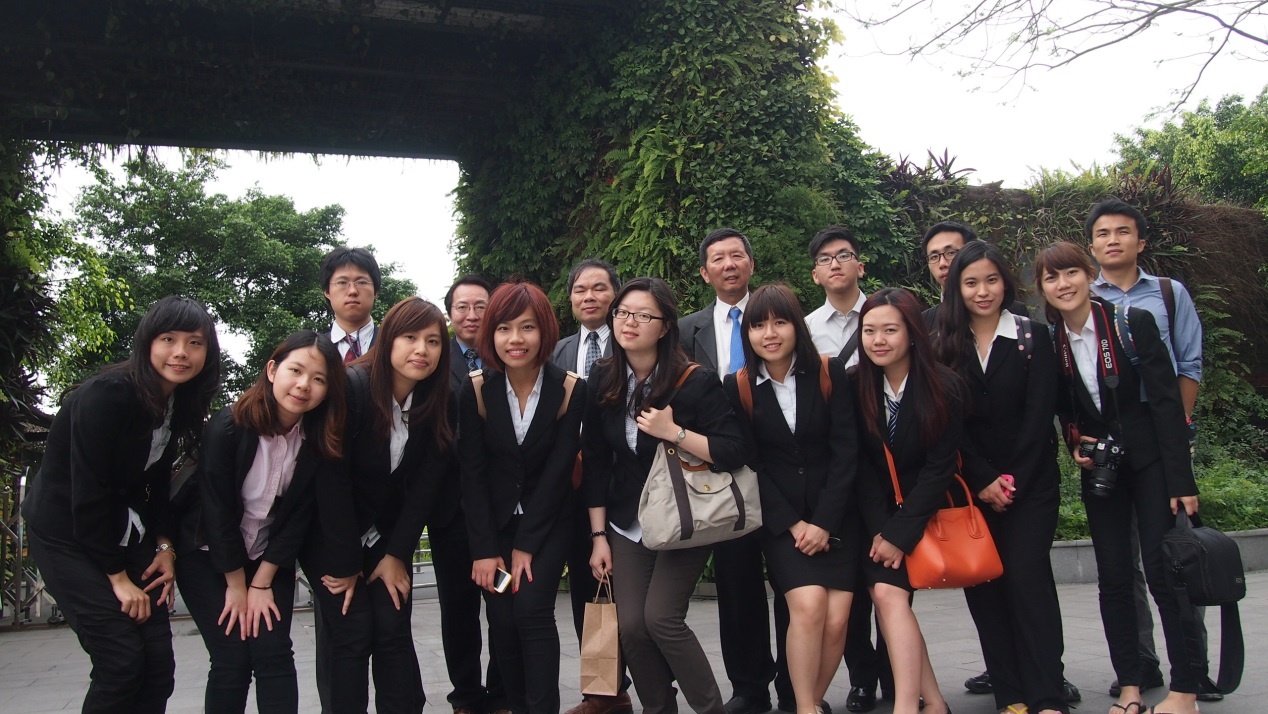 